Publicado en MADRID el 11/01/2019 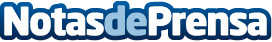 Aumenta la demanda de lencería en los regalos de Navidad 2018, según Gisela IntimatesSujetadores, braguitas, bodies o pijamas son algunos de los artículos que más se han vendido hasta ahora en el marco de los regalos navideñosDatos de contacto:Gisela Intimates951 55 55 10Nota de prensa publicada en: https://www.notasdeprensa.es/aumenta-la-demanda-de-lenceria-en-los-regalos Categorias: Nacional Moda Sociedad Consumo http://www.notasdeprensa.es